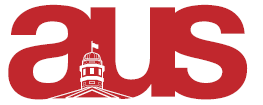 Arts Undergraduate Society of McGill University855 Sherbrooke Street West Leacock B-12 Montreal, Quebec H3A 2T7Report of IDSSATel: (514) 398-1993 Fax: (514) 398-4431 http://www.ausmcgill.com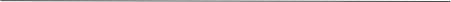 General Updates The IDSSA executive has begun to prepare exit reportsThe IDSSA departmental elections are currently taking placeEvent UpdatesThe IDSSA and Oxfam art gallery event was very successful. The event sold out and we were able to raise a lot of money for OxfamThe IDSSA and MWAA event on potential careers in the field of international development was very informative and had a great turnout.The final round of the IDPCC was extremely close and all the groups were knowledgeable about their case studies. Upcoming Events  IDSSA is going to host its final event of the year on April 10th. It is a wine and cheese as well as the launch of our academic journal Chrysalis.Respectfully Submitted,Namrata Bisht (IDSSA VP External Affairs)